  MADONAS NOVADA PAŠVALDĪBA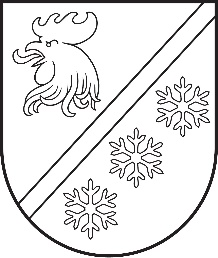 Reģ. Nr. 90000054572Saieta laukums 1, Madona, Madonas novads, LV-4801 t. 64860090, e-pasts: pasts@madona.lv ___________________________________________________________________________MADONAS NOVADA PAŠVALDĪBAS DOMESLĒMUMSMadonā2023. gada 11. augustā							      Nr. 472									    (protokols Nr. 12, 1. p.)Par grozījumiem Madonas novada pašvaldības 2022. gada 29. septembra lēmumā Nr. 653 “Par Madonas novada pašvaldības maksas pakalpojumu cenrāža apstiprināšanu”Madonas novada pašvaldībā 10.08.2023. ir saņemts SIA “Bezdelīgas 3” iesniegums par nepieciešamību mainīt telpas ēdināšanas pakalpojuma nodrošināšanai iepirkuma “Ēdināšanas pakalpojumu sniegšana Madonas novada Lubānas apvienības izglītības iestādēs un Sociālās aprūpes centrā” ietvaros. Lubānas apvienības pārvalde, ņemot vērā Lubānas vidusskolas virtuves telpu tehnisko stāvokli, piekrīt pakalpojuma sniegšanai nepieciešamo telpu maiņai uz virtuves telpām Lubānas Sociālās aprūpes centrā un Lubānas pirmsskolas izglītības iestādē “Rūķīši”.  Centrālās administrācijas Finanšu nodaļa ir veikusi aprēķinus, lai noteiktu nomas maksu telpu nomai un inventāra nomai, līdz ar to ir nepieciešams veikt grozījumus Lubānas apvienības pārvaldes un tās iestāžu sniegto maksas pakalpojumu cenrādī. Pamatojoties uz “Pašvaldību likuma” 10.panta pirmās daļas 21.apakšpunktu, atklāti balsojot: PAR – 15 (Aigars Šķēls, Aivis Masaļskis, Andris Dombrovskis, Andris Sakne, Artūrs Čačka, Arvīds Greidiņš, Gatis Teilis, Guntis Klikučs, Kaspars Udrass, Māris Olte, Rūdolfs Preiss, Sandra Maksimova, Valda Kļaviņa, Vita Robalte, Zigfrīds Gora),  , PRET – NAV, ATTURAS – NAV, Madonas novada pašvaldības dome NOLEMJ:Veikt šādus grozījumus Madonas novada pašvaldības 2022. gada 29. septembra lēmumā Nr. 653 “Par Madonas novada pašvaldības maksas pakalpojumu cenrāža apstiprināšanu” pielikumā Nr.17 “Lubānas apvienības pārvaldes un tās iestāžu sniegtie maksas pakalpojumi un to cenrādis”: pielikuma 2.punktu “Sociālās aprūpes centrs” papildināt ar  apakšpunktiem punktiem 2.5. un 2.6.šādā redakcijā:   pielikumu papildināt ar 6.punktu “Lubānas pirmsskolas izglītības iestāde “Rūķīši” šādā redakcijā:         Domes priekšsēdētāja vietnieks 				                Z.Gora Bodžs 26165144ŠIS DOKUMENTS IR ELEKTRONISKI PARAKSTĪTS AR DROŠU ELEKTRONISKO PARAKSTU UN SATUR LAIKA ZĪMOGUN.p.k.PakalpojumsMērvienībaCena bez PVN (EUR)PVN (EUR)Cena kopā ar PVN (EUR)2.5.Telpu noma Oskara Kalpaka ielā 12, Lubānā (mērķis - sabiedriskās ēdināšanas pakalpojuma nodrošināšanai publiskas personas iestādēs)1 m2 /mēnesī2.500.533.032.6.Virtuves inventāra un aprīkojuma nomakomplekts/mēnesī(saraksts pielikumā Nr.2)49.6510.4360.08N.p.k.PakalpojumsMērvienībaCena bez PVN (EUR)PVN (EUR)Cena kopā ar PVN (EUR)6.Lubānas pirmsskolas izglītības iestāde “Rūķīši”Lubānas pirmsskolas izglītības iestāde “Rūķīši”Lubānas pirmsskolas izglītības iestāde “Rūķīši”Lubānas pirmsskolas izglītības iestāde “Rūķīši”Lubānas pirmsskolas izglītības iestāde “Rūķīši”6.1.Telpu noma Brīvības ielā 17, Lubānā (mērķis - sabiedriskās ēdināšanas pakalpojuma nodrošināšanai publiskas personas iestādēs)1 m2 /mēnesī0.980.211.196.2.Virtuves inventāra un aprīkojuma nomakomplekts/mēnesī(saraksts pielikumā Nr.1)5.411.146.55